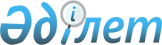 Об организации молодежной практики на 2012 год
					
			Утративший силу
			
			
		
					Постановление Байдибекского районного акимата Южно-Казахстанской области от 11 марта 2012 года № 70. Зарегистрировано Управлением юстиции Байдибекского района Южно-Казахстанской области 28 марта 2012 года № 14-5-127. Утратило силу - постановлением акимата Байдибекского района Южно-Казахстанской области от 5 июня 2012 года № 243      Сноска. Утратило силу - постановлением акимата Байдибекского района Южно-Казахстанской области от 05.06.2012 № 243.

      В соответствии со статьей 31 Закона Республики Казахстан от 23 января 2001 года "О местном государственном управлении и самоуправлении в Республике Казахстан", подпунктом 5-7) статьи 7 Закона Республики Казахстан от 23 января 2001 года "О занятости населения" акимат Байдибекского района ПОСТАНОВЛЯЕТ:



      1. Утвердить согласно приложению перечень работодателей на 2012 год, где в соответствии с потребностью регионального рынка труда будут организованы рабочие места для прохождения молодежной практики.



      2. Контроль за исполнением настоящего постановления возложить на заместителя акима района Н.Айтбекова.



      3. Настоящее постановление вводится в действие со дня его первого официального опубликования.      Акима района                               Р.Жолдас

Утверждено

постановлением акимата

Байдибекского района

от 11 марта 2012 года № 70       Перечень работодателей на 2012 год, где в соответствии с потребностью регионального рынка труда будут организованы рабочие места для прохождения молодежной практики
					© 2012. РГП на ПХВ «Институт законодательства и правовой информации Республики Казахстан» Министерства юстиции Республики Казахстан
				№Наименование работодателяПрофессия (специальность)Количество организуемых рабочих местРазмер месячной заработной платы (в тенге)Продолжительность молодежной практики (в месяцах)1Государственное коммунальное учреждение «Основная средняя школа имени Б.Момышулы» отдела образования Байдибекского района»преподаватель географии12600062Государственное коммунальное учреждение «Общая средняя школа имени Домалак ана» отдела образования Байдибекского района»преподаватель казахского языка и литературы12600063Государственное коммунальное казенное предприятие «Профессиональный лицей № 19» управления образования акимата Южно- Казахстанской области механик-инженер12600064Государственное коммунальное учреждение «Отдел земельных отношений района Байдибек» акимата Байдибекского района»техник-землеустроитель12600065«Южно Казахстанской областная дирекция телекоммуникаций - филиал Акционерного общества «Қазақтелеком» Байдибекский районный узел телекоммуникаций» оптическое и электронное оборудование12600066Товарищество с ограниченной ответственностью «Рысбек-Нұр»юрист12600067Государственной учреждение «Байдибекское районное управление казначейства Департамента казначейства по Южно-Казахстанской области Комитета казначейства Министерства финансов Республики Казахстан»экономист12600068Государственное коммунальное учреждение «Общая средняя школа Турмыс-1» отдела образования Байдибекского района»преподаватель физической культуры и спорта 12600069Государственное учреждение «Налоговое управление по Байдибекскому району Налогового Департамента по Южно-Казахстанской области Налогового комитета Министерства финансов Республики Казахстан»таможенное дело126000610Государственное коммунальное учреждение «Общая средняя школа имени К.Сыпатаева» отдела образования Байдибекского района»эколог-биолог1260006Всего:10